Даний малюнок відображає приблизну схему облаштування та розміщення обладнання, яке передбачається закупити згідно умов проекту. Воно є дуже умовним, бо ігрові споруди дещо відрізняються від передбачуваних, а на вільних ділянках буде розміщено м’які переносні конструкції відповідно до побажань користувачів. Перелік конструкцій, що потребують монтажу: 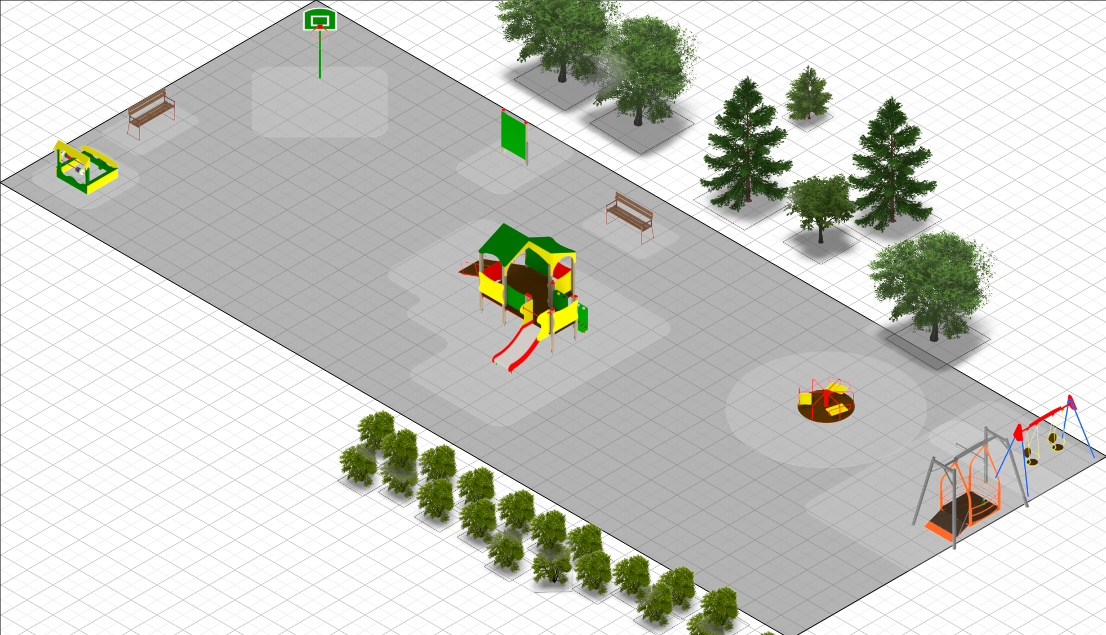 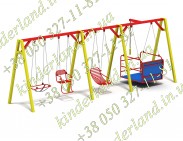 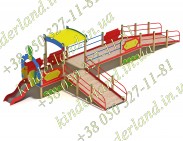 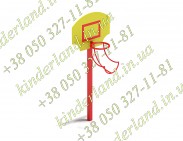 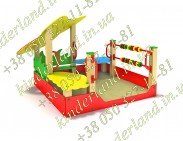 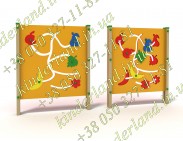 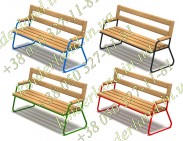 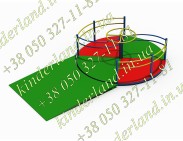 Перелік переносних конструкцій: 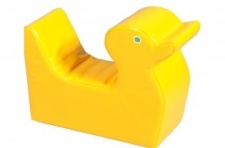 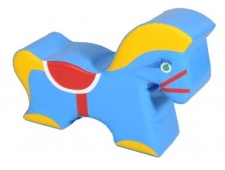 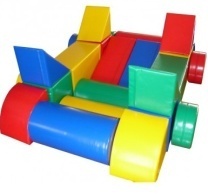 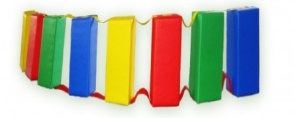 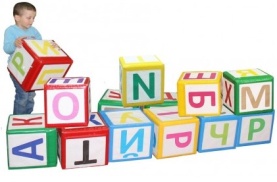 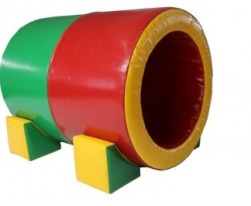 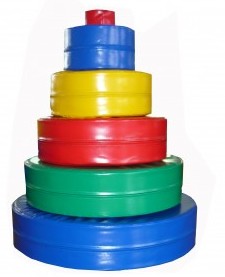 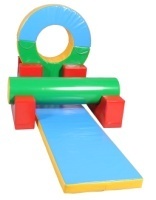 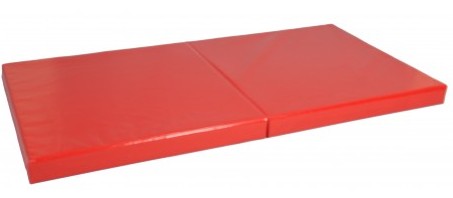 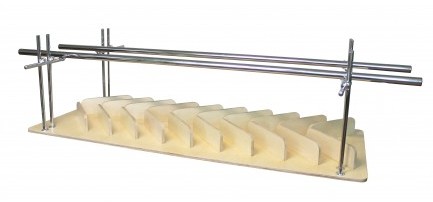 